At Home Progressive Concussion Exercise ProgramNote: please do not engage in exercise program if your healthcare provider has told you that you are unsafe to exercise due to cardiovascular reasons, have uncontrolled high BP, or other risk factors.  Please consult with your healthcare provider before beginning any exercise program.This sheet is meant to be kept as a record of your daily exercise workloads so that you may progress yourself over time.  The goal is to eventually be able to reach full physical exertion with little to no increase in your concussion symptoms.  This sheet is meant to be used in conjunction with the exercise program laid out in Concussion Doc’s Concussion Fix program.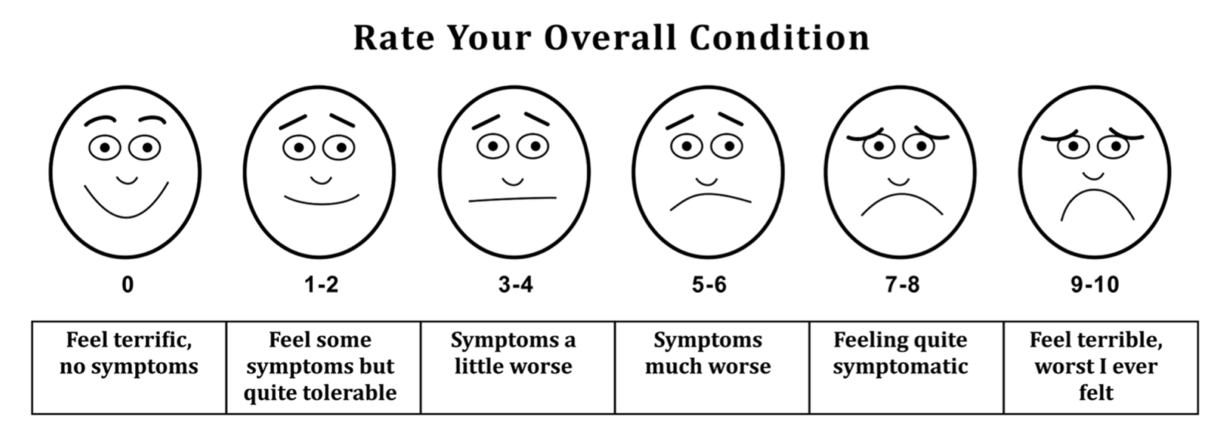 WEEK: _________Date/TimeResting HRPre-Exercise Overall Condition (0-10)HR PaceLength of Exercise (mins)Post-Exercise Overall Condition (0-10)Symptoms (if any)